河南省社会保险中心省本级领取社会保险待遇资格线上自助认证方式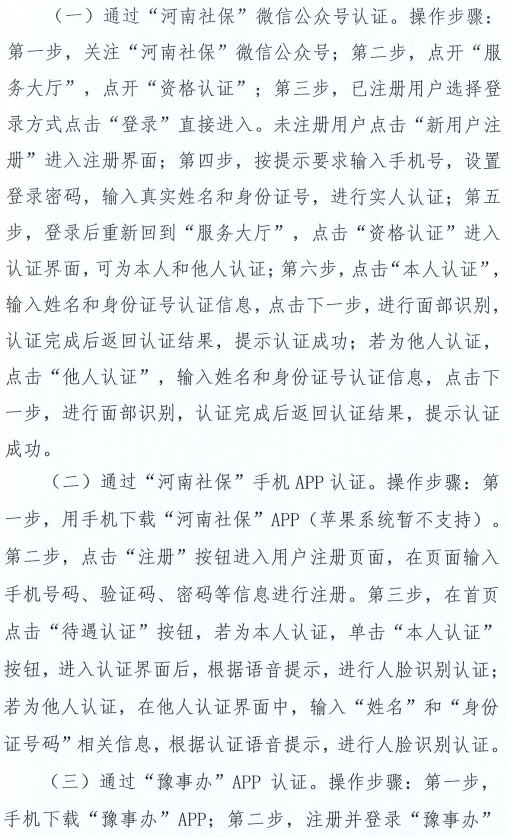 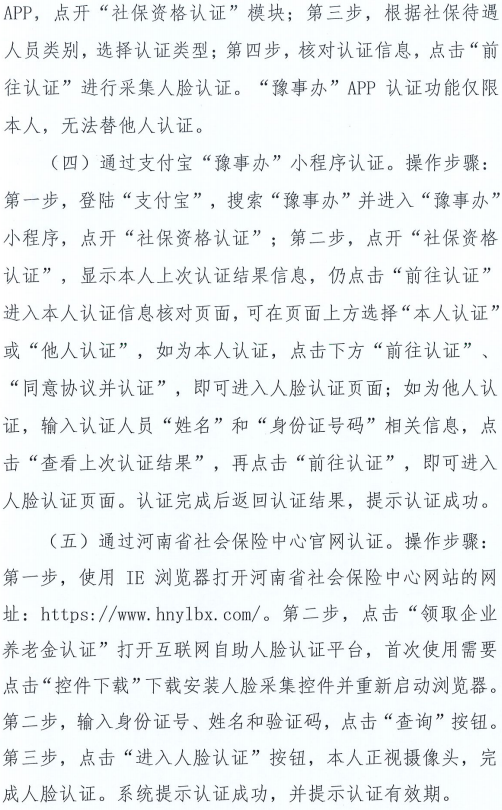 